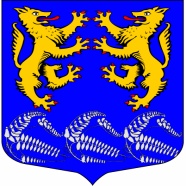 Муниципальное образование«ЛЕСКОЛОВСКОЕ СЕЛЬСКОЕ ПОСЕЛЕНИЕ»Всеволожского муниципального района Ленинградской областиАДМИНИСТРАЦИЯП О С Т А Н О В Л Е Н И Е29.12.2017  г.                                                                                                               №   302дер. Верхние Осельки	Об утверждении муниципальной программы «Противодействие коррупции в муниципальном образовании «Лесколовское сельское поселение»  на 2018 -2020 годы»В соответствии с Федеральным законом от 28.12.2008 г. № 273-ФЗ «О противодействии коррупции», в целях обеспечения мер по профилактике и противодействию коррупции на территории муниципального образования «Лесколовское сельское поселение», администрация муниципального образования «Лесколовское  сельское поселение»ПОСТАНОВЛЯЕТ:Утвердить муниципальную  программу «Противодействие коррупции в муниципальном образовании «Лесколовское сельское поселение» на 2018-2020 годы» (далее - Программа) (приложение). Установить, что в ходе реализации Программы мероприятия и объемы их финансирования подлежат ежегодной корректировке с учётом возможностей средств бюджета муниципального образования «Лесколовское  сельское поселение».Контроль исполнения постановления оставляю за собой.Глава администрации                                                                   А.Г. АнанянПриложение кпостановлению администрацииот « 29 » декабря  2017  г. № 302МУНИЦИПАЛЬНАЯ  ПРОГРАММА «ПРОТИВОДЕЙСТВИЕ КОРРУПЦИИ В МУНИЦИПАЛЬНОМ ОБРАЗОВАНИИ «ЛЕСКОЛОВСКОЕ СЕЛЬСКОЕ ПОСЕЛЕНИЕ» на  2018-2020 годы»Паспорт муниципальной целевой программы «Противодействие коррупции в муниципальном образовании «Лесколовское сельское поселение» Программа разработана во исполнение: Федерального закона от 06 октября 2003 года №131-ФЗ «Об общих принципах организации местного самоуправления в Российской Федерации»;Федерального закона от 02 марта 2007 года №25-ФЗ «О муниципальной службе в Российской Федерации»;Уголовного Кодекса Российской Федерации;Кодекса Российской Федерации об административных правонарушениях;Федерального закона от 25 декабря 2008 года №273-ФЗ «О противодействии коррупции»;Указа Президента Российской Федерации от 01 июля 2010 года №821 «О комиссиях по соблюдению требований к служебному поведению государственных служащих Российской Федерации и урегулированию конфликта интересов»;Указа Президента Российской Федерации от 19 мая 2008 года №815 «О мерах по противодействию коррупции»;Указа Президента Российской Федерации от 13 апреля 2010 г. N 460 "О Национальной стратегии противодействия коррупции и Национальном плане противодействия коррупции на 2012 - 2013 годы"; Национального плана противодействия коррупции, утвержденного Президентом Российской Федерации 13 марта 2012 года №297;Федерального закона от 17.07.2009 N 172-ФЗ "Об антикоррупционной экспертизе нормативных правовых актов и проектов нормативных правовых актов";Областного закона Ленинградской области от 17.06.2011 г. N 44-оз "О противодействии коррупции в Ленинградской области "; Постановления Правительства РФ от 26.02.2010 г. N 96 "Об антикоррупционной экспертизе нормативных правовых актов и проектов нормативных правовых актов" Разработка и внедрение правовых, организационных и иных механизмов противодействия коррупции в муниципальном образовании «Лесколовское сельское поселение» являются необходимыми элементами реализации государственной политики противодействия коррупции на местном уровне.ПЛАН МЕРОПРИЯТИЙ НА 2018-2020 ГОДЫ Наименование программыМуниципальная целевая программа противодействия коррупции в муниципальном образовании «Лесколовское сельское поселение» Всеволожского муниципального района Ленинградской областиОснование для разработки программыФедеральный закон от 25.12.2008 N 273-ФЗ "О противодействии коррупции"; 
Национальный план противодействия коррупции, утвержденный Президентом Российской Федерации от 13.03.2012г. N 297Разработчик программыАдминистрация муниципального образования «Лесколовское сельское поселение»Исполнитель программыАдминистрация муниципального образования «Лесколовское сельское поселение»Цели программы1. Снижение уровня коррупции при исполнении органами местного самоуправления властных полномочий и предоставлении услуг гражданам и организациям;2. Устранение причин и условий, порождающих коррупцию в органах местного самоуправления;Задачи программы1. Оценка существующего уровня коррупции, а также измерение уровня снижения коррупции, достигаемого по годам реализации Программы;2. Повышение риска коррупционных действий и потерь от их совершения для должностных лиц муниципального образования;3. Увеличение выгод от действий в рамках законодательства и в соответствии с общественными интересами для должностных лиц муниципального образования;4. Формирование антикоррупционного общественного сознания, характеризующегося нетерпимостью муниципальных служащих, граждан и организаций к коррупционным действиям;5. Предупреждение коррупционных правонарушений;6. Обеспечение ответственности за коррупционные правонарушения в случаях, предусмотренных законодательством Российской Федерации;7. Мониторинг коррупционных факторов и эффективности мер антикоррупционной политики;8. Вовлечение институтов гражданского общества в реализацию антикоррупционной политики;9. Содействие реализации прав граждан и организаций на доступ к информации о фактах коррупции и коррупционных факторах, а также на их свободное освещение в средствах массовой информации муниципального образования.Сроки реализации программы 2018-2020 годыОсновные мероприятия программы1. Анализ обращений граждан на предмет наличия в них информации о фактах коррупции со стороны муниципальных служащих; 2. Проведение социологических исследований для выявления доли граждан, сталкивающихся с проявлениями коррупции, и уровня коррупции при исполнении органами местного самоуправления своих полномочий;3. Организация работы "горячей линии" администрации, в целях выявления фактов коррупции;4. Совершенствование организации деятельности администрации муниципального образования «Лесколовское сельское поселение» по размещению муниципальных заказов. Мониторинг и выявление коррупционных рисков при размещении муниципальных заказов;5. Организация проведения антикоррупционной экспертизы нормативных/ненормативных правовых актов и их проектов в целях выявления в них коррупционных факторов;6. Формирование перечня должностей, в наибольшей степени подверженных риску коррупции (коррупциогенных должностей);7. Формирование системы мер стимулирования (поощрения) для муниципальных служащих, замещающих коррупциогенные должности;8. Внедрение механизма дополнительного внутреннего контроля деятельности муниципальных служащих, замещающих коррупциогенные должности, в том числе применение технических средств контроля исполнения ими своих должностных обязанностей.9. Установление системы обратной связи с получателями муниципальных услуг.10. Внедрение и развитие информационно-коммуникационных технологий в деятельности администрации, позволяющих сократить имеющиеся причины и условия, порождающие коррупцию.11. Обеспечение доступа граждан и организаций к информации о деятельности администрации Источники финансирования программыбюджет администрации муниципального образования «Лесколовское сельское поселение»Ожидаемые конечные результаты реализации программыСнижение уровня коррупции при исполнении должностных функций и предоставлении услуг;Повышение качества и доступности услуг;Уменьшение издержек бизнеса на преодоление административных барьеров;Укрепление доверия граждан к деятельности администрации Контроль за реализацией программыКоординацию и контроль реализации программных мероприятий осуществляет совет при главе администрации по противодействию коррупции РазделыМероприятия                           Срок      
исполненияОтветственные  
органы         
администрации  Заложенные средства в из местного бюджетаТыс.руб.Заложенные средства в из местного бюджетаТыс.руб.Заложенные средства в из местного бюджетаТыс.руб.1   2                   3     4   2018 г.2019г.2020 г.1.     Внедрение антикоррупционных механизмов в администрации в рамках  реализации кадровой политики                                     Внедрение антикоррупционных механизмов в администрации в рамках  реализации кадровой политики                                     Внедрение антикоррупционных механизмов в администрации в рамках  реализации кадровой политики                                     1.1.   Совершенствование системы контроля  за соблюдением законодательства о муниципальной службе, в том числе совершенствование механизма проведения проверок соблюдения муниципальными  служащими ограничений и запретов, связанных с муниципальной службой  2018-2020 г.г.    Главный специалист по кадровой службе и архивному делопроизводству   0001.2.   Проведение анализа заявлений и обращений граждан на предмет наличия в них информации о нарушениях муниципальными служащими действующего законодательства, формирование и ведение базы данных о выявленных нарушениях и лицах, их допустивших   2018-2020 г.г.        Секретарь, главный специалист по кадровой службе и архивному делопроизводству   0001.3.   Совершенствование и обеспечение деятельности комиссии по соблюдению требований к служебному поведению муниципальных служащих администрации и урегулированию конфликта интересов  2018-2020 г.г.    Комиссия  по соблюдению требований  к служебному  поведению  муниципальных  служащих администрации и урегулированию конфликта интересов      0001.4.   Анализ результатов проверок соблюдения муниципальными служащими ограничений  и запретов, связанных с муниципальной службой; проверок сведений о доходах, об имуществе и обязательствах имущественного характера; практики выявления и устранения нарушений правил этики и общих принципов служебного поведения; привлечения муниципальных служащих  дисциплинарной ответственности 2018-2020 г.г.    Главный специалист по кадровой службе и архивному делопроизводству   0001.5.   Повышение квалификации муниципальных  служащих администрации в сфере противодействия коррупции  2018-2020 г.г.        Главный специалист по кадровой службе и архивному делопроизводству;главный специалист-юрист   20,0020,0020,002.     Повышение эффективности деятельности администрации  
по противодействию коррупции       Повышение эффективности деятельности администрации  
по противодействию коррупции       Повышение эффективности деятельности администрации  
по противодействию коррупции       2.1.   Проведение антикоррупционной  экспертизы проектов нормативных  правовых актов администрации    2018-2020 г.г.       Главный специалист-юрист   0002.2.   Обеспечение подготовки и повышения квалификации муниципальных служащих, осуществляющих проведение антикоррупционной экспертизы  нормативных правовых актов  администрации    2018-2020 г.г.    Главный специалист по кадровой службе и архивному делопроизводству;главный специалист-юрист    20,0020,0020,002.3.Рассмотрение не реже одного раза в квартал вопросов правоприменительной практики по результатам вступивших в законную силу решений судов, арбитражных судов о признании недействительными ненормативных правовых актов, незаконными решений и действий (бездействия) органов власти, организаций и их должностных лиц в целях выработки и принятия мер по предупреждению и устранению причин выявленных нарушений;2018-2020 г.г.    Главный специалист по кадровой службе и архивному делопроизводству;главный специалист-юрист0002.4.Выпуск брошюр, плакатов по профилактики коррупции.2018-2020 г.г.    Главный специалист по кадровой службе и архивному делопроизводству;главный специалист-юрист40,0040,0040,00